3-18-16 Wakulla Springs Alliance Meeting MinutesThe Wakulla Springs Alliance held a Board meeting on March 18, 2016 at the Renaissance Center.  The draft agenda and list of participants can be found in Appendices A and B. Review the action items underlined below for your commitments and actions you can help with. This report is based on the secretary’s notes and does not capture everything or exactly what was said. OpeningChair Sean McGlynn welcomed everyone, reviewed the meeting agenda and everyone introduced themselves. The minutes of the 1-15-16 Board meeting and Treasurer’s Report were approved.Wakulla and Leon County Sewering ProjectsDoug Barr, retired NW FL Water Management District Executive Director, provided a presentation on the sewering of Wakulla and Magnolia Gardens in Wakulla county and Woodside Heights in Leon County by the WMD.  See his My View from the Tallahassee Democrat in Appendix D.  See project descriptions in Appendix E. He questioned whether the first two projects will reduce nutrient loading in Wakulla Springs.  This led to a discussion of how nutrient loading is affected by the direction of flow in and location of the tunnels between Wakulla and Spring Creek and how this varies at different rainfall levels.  Theresa Heiker with Leon County said that the $2.5 m Woodside Heights project (200 homes plus some commercial) covers all of the construction and hookup costs for the property owner.  She pointed out that the City, not the County does the construction requests to the WMD. There is a proposed project for Lake Munson under review by the WMD for approval by DEP. WSA representatives will meet with WMD staff to determine the timing, review criteria for future projects and how the WSA can work with the WMD and local governments to assure that the best nutrient reduction projects are implemented in the future. The Basin Management Action Plan, BMAP	Pam Hall reminded everyone that standard and performance-based septic systems, cluster systems and sewering all need to be considered by the BMAP OSTDS committee.  Woodville may be a good location for a cluster system.  The WSA has nominated Bob Henderson as an environmental member and Bob Deyle as a science member on the committee and supports Anthony Gaudio’s request to be a septic system contractor member. Wakulla WildlifeBob Thompson reported that the regular wildlife surveys reveal reduced numbers of wildlife.  There has been a 90% increase in linguae in two weeks.  The clearer water may be a contributing factor.  Wakulla NitratesSean McGlynn said that the B tunnel has the highest N levels but that they are lowering since the improvements in the Tallahassee wastewater treatment upgrades.  He commented on the number of karst windows, caves and related flows in Wakulla Springs, Lost Creek and Spring Creek.  Punch Bowl Sink has layers of fresh, brackish and salt (heavier) water and at times the salt wedge goes all the way to Wakulla Springs. Appendix A3-18-16 WSA Board Meeting Agenda9:00	OpeningWelcome and meeting agenda review (Seán McGlynn)Introductions (Board)Secretary Minutes (Tom Taylor)Please see Attachment 1 - 2-18-16 WSA MinutesTreasurer Report (Howard Kessler)Please see Attachment 2 - WSA Treasurer Report March 18, 2016 Mtg.9:05	OSTDS (Septic System) Remediation Projects Update of funded projects– Douglas Barr, Discussion of septic tank mitigation projects funded last year, specifically those in Wakulla County, at a cost of $10.4 million dollars, to mitigate septic tank effects on Wakulla Springs. Douglas Barr was the executive director of the NWFWMD, 1992 to 2012.  He is an expert in hydrology with 39 years of experience in water resources management in northwest Florida.Please see Attachment 3 - OPINION Doug Barr, published, Tallahassee Democrat, 021516Please see Attachment 4 - Chart of funding for septic tank mitigation, 2015. 4 projects were funded for a total 14 million.Questions10:00	BMAP Update– Debbie LightseyWakulla Springs BMAP OSTDS Advisory Committee and out nomination of Robert Henderson and Robert Deyle for membership on that committee	10:30	Parks in Peril - Jim Stevenson Please see Attachment 5 - Saving Wakulla Spring 2016 Spring Schedule11:00	What’s newUS Highway 319 / Crawfordville Road Widening – Bob DeyleLegislative Update – Rob Williams and Charles PattisonSpringshed Updates - Cal Jamison Wakulla Spring Nitrate update - Seán McGlynn11:50	Items from the floor12:00	AdjournSpringtime Tallahassee, April 1Wakulla Wildlife Festival, April 16, Wakulla Springs State Park, Special Inaugural Glass Bottom Boat Tour, newly restored glass bottom boat, the Henry “Walk with Mastodons.” Chipola Feather Fest, April 15 – 18, Marianna, Hosted by the Great Florida Birding & Wildlife Trail, http://floridabirdingtrail.com/index.php/events/detail/2372/	Appendix BBoard, Advisors and Guests* Indicates 3-18-16 ParticipantsBoard Members	       Bob Deyle	*	Gail Fishman 	*Albert Gregory	*Cal Jamison	*Howard Kessler	*Todd Kincaid		Debbie Lightsey	Terrance McCaffrey Sean McGlynn	*Charles Pattison	*	Jim Stevenson	*Tom Taylor	*	Rob Williams	WSA AdvisorsAnthony Gaudio Pam Hall		*Julie HarringtonBob Henderson	*Bob KnightPam McVetyDan Pennington	Bob Thompson	*GuestsMark Heidecker	*Johnny Richardson *Theresa Heiker	*Kathleen Coates *Doug Barr 	*Colleen Castille	*Appendix CWakulla Springs Alliance Treasurer Reportfor March 18, 2016 meeting for month ending 2-29-16 Starting Balance January 31, 2015: 3,733.68 Deposits: None Withdrawals: None Balance ending December 31, 2015: 3,733.68 Appendix D$10.4 million project will not benefit Wakulla Springs as intendedDouglas Barr, My View – Tallahassee Democrat. February 15, 2016Restoring the water quality of springs is normally costly and difficult to achieve. This is especially true for springs that are impacted by widely distributed sources, such as residential septic tanks. Septic tanksrelease nitrogen and other nutrients to ground water; if the nutrient levels are too high, the result is aproliferation of algae and invasive aquatic vegetation in the river and creeks that receive the spring flow.A prime example is Wakulla Springs, which is severely impacted by nutrients from the thousands of residential septic tanks in Wakulla County and southern Leon County. The severity of the problem has been well documented by numerous studies of the movement of ground water and nutrients in the Wakulla Springs Basin.In December 2014, the governing board of the Northwest Florida Water Management District approved a $4.6-million project to replace septic tanks with central sewer service in two subdivisions south of Wakulla Springs. In late 2015, the District increased the funding for this project to $10.4 million.According to the District, this will result in a “significant reduction” in the nutrient load in the WakullaSprings ground water contribution area. Unfortunately, the project as currently designed will not benefitWakulla Springs.Normally, prior to contracting for projects such as this, a review of pertinent data, previous reports andindependent technical analysis by staff would be performed. This essential task, however, wasn’tconducted prior to the initial $4.6-million expenditure or approval of the additional funding.Several maps delineating the boundaries of the Wakulla Springs Basin have been recently prepared thatshow the two subject subdivisions are not even in the Wakulla Springs Basin. Nutrients from the septictanks in the two subdivisions actually move in a southerly direction, which is in the opposite direction from Wakulla Springs. Therefore, the $10.4 million project to replace septic tanks in the subdivisions with central sewer service will not benefit Wakulla Springs or meet the stated purpose of significantly reducing nutrient loading of the spring.Questions were raised at the December 2014 governing board meeting. In response, the executivedirector of the District erroneously declared that he was absolutely, 100-percent certain that thesubdivisions were in the Wakulla Springs Basin. Unfortunately, no such determination was made by theDistrict nor was this statement supported by any studies of Wakulla Springs.It is incumbent upon any water management district to ensure that spring restoration projects will achievethe intended purposes. This didn’t occur for this project and, as a result, the intent to significantly reducenutrient loading of Wakulla Springs by septic tanks will not be achieved.There are, however, well documented areas in Wakulla County in which there are large numbers of septictanks that are clearly impacting the water quality of Wakulla Springs. If the funding had been used toremove septic tanks in these areas, Wakulla Springs would have benefited from the project.Douglas Barr is a hydrologist with 39 years of experience in water resources management in northwestFlorida. From 2002 until 2012, he was the executive director of the NW FL Water Management District.Appendix ENWFWMD Sewering Projects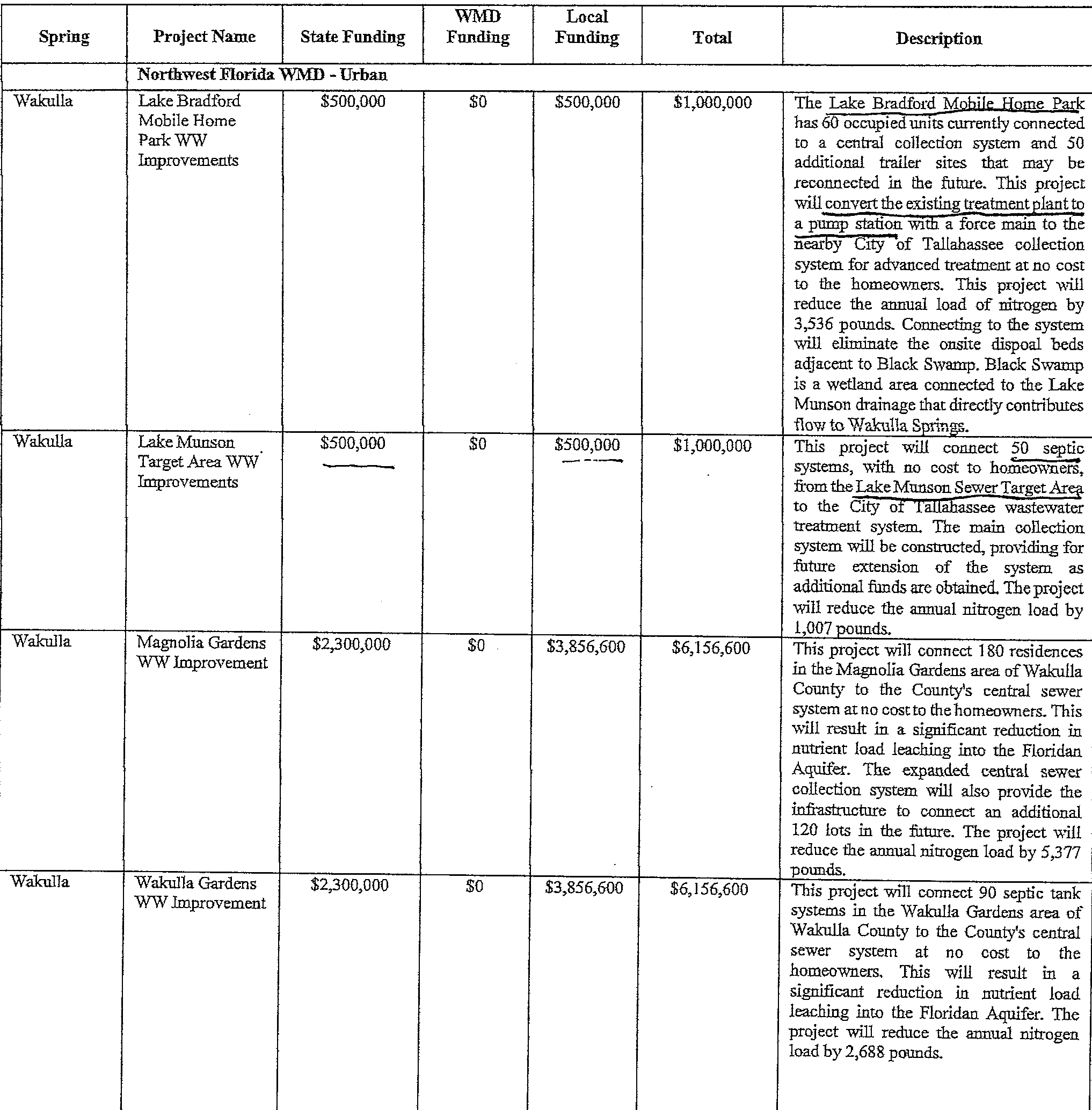 